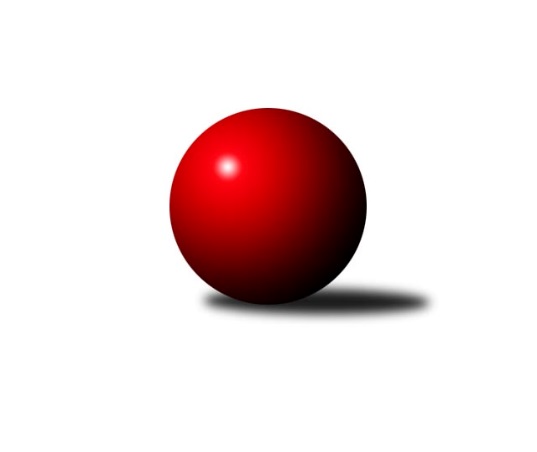 Č.5Ročník 2017/2018	12.10.2017Nejlepšího výkonu v tomto kole: 2543 dosáhlo družstvo: SK Rapid Praha AMistrovství Prahy 3 2017/2018Výsledky 5. kolaSouhrnný přehled výsledků:SK Rapid Praha A	- TJ Astra  Zahradní Město C	6:2	2543:2400	8.0:4.0	9.10.KK Dopravní podniky Praha B	- KK Konstruktiva D	3:5	2252:2283	6.0:6.0	10.10.TJ Sokol Praha-Vršovice C	- TJ Sokol Rudná D	7:1	2315:2044	10.5:1.5	11.10.SK Meteor Praha C	- SK Uhelné sklady D	3:5	2441:2450	5.5:6.5	12.10.KK Konstruktiva Praha E	- TJ Sparta Praha B	7:1	2382:2298	7.0:5.0	12.10.Slavoj Velké Popovice B	- SC Radotín B	5:3	2260:2230	5.0:7.0	12.10.TJ Praga Praha B	- KK Dopravní podniky Praha C	2:6	2211:2271	6.5:5.5	12.10.TJ Praga Praha B	- SK Uhelné sklady D	4:4	2316:2274	6.0:6.0	9.10.Tabulka družstev:	1.	SK Rapid Praha A	4	4	0	0	25.0 : 7.0 	28.0 : 20.0 	 2337	8	2.	KK Konstruktiva D	4	4	0	0	22.0 : 10.0 	28.5 : 19.5 	 2361	8	3.	SK Uhelné sklady D	5	3	1	1	23.0 : 17.0 	30.5 : 29.5 	 2298	7	4.	Slavoj Velké Popovice B	5	3	0	2	23.0 : 17.0 	32.0 : 28.0 	 2331	6	5.	KK Dopravní podniky Praha B	5	3	0	2	21.0 : 19.0 	30.0 : 30.0 	 2283	6	6.	KK Dopravní podniky Praha C	5	3	0	2	21.0 : 19.0 	27.5 : 32.5 	 2243	6	7.	KK Konstruktiva Praha E	3	2	0	1	14.0 : 10.0 	18.0 : 18.0 	 2337	4	8.	SK Meteor Praha C	4	1	2	1	17.0 : 15.0 	26.5 : 21.5 	 2301	4	9.	TJ Sparta Praha B	5	2	0	3	16.0 : 24.0 	29.0 : 31.0 	 2337	4	10.	TJ Sokol Praha-Vršovice C	5	1	1	3	19.0 : 21.0 	30.5 : 29.5 	 2194	3	11.	TJ Praga Praha B	4	0	2	2	13.0 : 19.0 	21.5 : 26.5 	 2248	2	12.	TJ Sokol Rudná D	4	1	0	3	10.0 : 22.0 	19.5 : 28.5 	 2126	2	13.	TJ Astra  Zahradní Město C	5	1	0	4	17.0 : 23.0 	31.5 : 28.5 	 2319	2	14.	SC Radotín B	4	0	0	4	7.0 : 25.0 	19.0 : 29.0 	 2183	0Podrobné výsledky kola:	 SK Rapid Praha A	2543	6:2	2400	TJ Astra  Zahradní Město C	František Pudil	 	 216 	 192 		408 	 2:0 	 340 	 	175 	 165		Lucie Hlavatá	Josef Pokorný	 	 193 	 221 		414 	 2:0 	 361 	 	184 	 177		Jakub Jetmar	Vojtěch Roubal	 	 217 	 190 		407 	 1:1 	 422 	 	241 	 181		Marek Sedlák	Vítěslav Hampl	 	 215 	 206 		421 	 1:1 	 405 	 	197 	 208		Tomáš Kudweis	Martin Podhola	 	 207 	 262 		469 	 1:1 	 438 	 	234 	 204		Radovan Šimůnek	Petr Valta	 	 209 	 215 		424 	 1:1 	 434 	 	227 	 207		Vojtěch Kosteleckýrozhodčí: Nejlepší výkon utkání: 469 - Martin Podhola	 KK Dopravní podniky Praha B	2252	3:5	2283	KK Konstruktiva D	Einar Bareš	 	 182 	 203 		385 	 1:1 	 368 	 	189 	 179		Zdenka Cachová	Martin Štochl *1	 	 146 	 163 		309 	 0:2 	 387 	 	201 	 186		Šarlota Smutná	st. Hnátek st.	 	 174 	 193 		367 	 0:2 	 415 	 	216 	 199		Jiří Čihák	Antonín Švarc	 	 193 	 202 		395 	 2:0 	 359 	 	174 	 185		Jan Váňa	Jindřich Habada	 	 207 	 200 		407 	 2:0 	 362 	 	186 	 176		Petr Mašek	Miroslav Tomeš	 	 208 	 181 		389 	 1:1 	 392 	 	193 	 199		Jaroslav Pleticha ml.rozhodčí: střídání: *1 od 51. hodu Dagmar SvobodováNejlepší výkon utkání: 415 - Jiří Čihák	 TJ Sokol Praha-Vršovice C	2315	7:1	2044	TJ Sokol Rudná D	Karel Wolf	 	 183 	 183 		366 	 1:1 	 373 	 	182 	 191		Petr Fišer	Ivo Vávra	 	 215 	 181 		396 	 2:0 	 319 	 	160 	 159		Václav Vejvoda	Vladimír Strnad	 	 203 	 237 		440 	 2:0 	 325 	 	154 	 171		Jana Fišerová	Karel Svitavský	 	 191 	 169 		360 	 1.5:0.5 	 341 	 	172 	 169		Zdeněk Mašek	Jana Myšičková	 	 177 	 176 		353 	 2:0 	 317 	 	143 	 174		Helena Machulková *1	Václav Rauvolf	 	 196 	 204 		400 	 2:0 	 369 	 	178 	 191		Jaroslav Mařánekrozhodčí: střídání: *1 od 51. hodu Miloslav DvořákNejlepší výkon utkání: 440 - Vladimír Strnad	 SK Meteor Praha C	2441	3:5	2450	SK Uhelné sklady D	Jiří Cernstein	 	 201 	 203 		404 	 0:2 	 421 	 	212 	 209		Jana Dušková	Karel Mašek	 	 213 	 202 		415 	 1.5:0.5 	 397 	 	195 	 202		Petr Štich	Jiří Svoboda	 	 198 	 193 		391 	 0:2 	 441 	 	220 	 221		Stanislava Sábová	Jaroslav Novák	 	 185 	 199 		384 	 1:1 	 390 	 	217 	 173		Jitka Kudějová	Zdeněk Míka	 	 215 	 203 		418 	 1:1 	 403 	 	196 	 207		Libor Povýšil	Jan Petráček	 	 209 	 220 		429 	 2:0 	 398 	 	189 	 209		Jindra Kafkovározhodčí: Nejlepší výkon utkání: 441 - Stanislava Sábová	 KK Konstruktiva Praha E	2382	7:1	2298	TJ Sparta Praha B	František Vondráček	 	 204 	 190 		394 	 1:1 	 391 	 	187 	 204		Kamila Svobodová	Zbyněk Lébl	 	 188 	 213 		401 	 0:2 	 429 	 	212 	 217		Miroslav Viktorin	Jiřina Beranová	 	 196 	 200 		396 	 1:1 	 394 	 	207 	 187		Jan Vácha	Milan Perman	 	 178 	 193 		371 	 2:0 	 339 	 	172 	 167		Jiří Neumajer	Stanislava Švindlová	 	 208 	 188 		396 	 1:1 	 373 	 	179 	 194		Jiří Lankaš	Bohumír Musil	 	 206 	 218 		424 	 2:0 	 372 	 	199 	 173		Zdeněk Ceplrozhodčí: Nejlepší výkon utkání: 429 - Miroslav Viktorin	 Slavoj Velké Popovice B	2260	5:3	2230	SC Radotín B	Jan Kratochvíl	 	 180 	 159 		339 	 0:2 	 348 	 	187 	 161		Vladimír Dvořák	Emilie Somolíková	 	 212 	 179 		391 	 2:0 	 345 	 	173 	 172		Martin Šimek	Gabriela Jirásková	 	 181 	 174 		355 	 0:2 	 395 	 	193 	 202		Tatiana Vydrová	Markéta Dymáčková	 	 172 	 186 		358 	 0:2 	 381 	 	188 	 193		Eva Hucková	Čeněk Zachař	 	 215 	 200 		415 	 2:0 	 366 	 	184 	 182		Květa Dvořáková	Tomáš Jícha	 	 203 	 199 		402 	 1:1 	 395 	 	193 	 202		Radek Paukrozhodčí: Nejlepší výkon utkání: 415 - Čeněk Zachař	 TJ Praga Praha B	2211	2:6	2271	KK Dopravní podniky Praha C	Vít Kluganost	 	 200 	 200 		400 	 0:2 	 429 	 	222 	 207		Petra Švarcová	Tomáš Smékal	 	 161 	 183 		344 	 0.5:1.5 	 382 	 	199 	 183		Petr Stoklasa	Petr Kšír	 	 170 	 167 		337 	 2:0 	 298 	 	157 	 141		Karel Hnátek ml.	Lukáš Jirsa	 	 187 	 155 		342 	 1:1 	 383 	 	180 	 203		Miroslav Málek	Martin Kovář	 	 180 	 191 		371 	 1:1 	 392 	 	175 	 217		Jaroslav Michálek	Ondřej Maňour	 	 209 	 208 		417 	 2:0 	 387 	 	205 	 182		Milan Švarcrozhodčí: Nejlepší výkon utkání: 429 - Petra Švarcová	 TJ Praga Praha B	2316	4:4	2274	SK Uhelné sklady D	Ondřej Maňour	 	 201 	 193 		394 	 1:1 	 397 	 	200 	 197		Jana Dušková	Martin Kovář	 	 190 	 204 		394 	 2:0 	 344 	 	173 	 171		Vlasta Nováková	Vít Kluganost	 	 181 	 202 		383 	 2:0 	 347 	 	178 	 169		Petr Štich	Martin Jelínek	 	 200 	 184 		384 	 0:2 	 410 	 	204 	 206		Jindra Kafková	Petr Kšír	 	 185 	 194 		379 	 0:2 	 392 	 	187 	 205		Stanislava Sábová	Tomáš Smékal	 	 188 	 194 		382 	 1:1 	 384 	 	196 	 188		Libor Povýšilrozhodčí: Nejlepší výkon utkání: 410 - Jindra KafkováPořadí jednotlivců:	jméno hráče	družstvo	celkem	plné	dorážka	chyby	poměr kuž.	Maximum	1.	Jindřich Habada 	KK Dopravní podniky Praha B	440.67	299.8	140.8	6.5	2/3	(471)	2.	Jan Petráček 	SK Meteor Praha C	427.25	294.5	132.8	5.3	2/3	(429)	3.	Miroslav Viktorin 	TJ Sparta Praha B	425.75	295.0	130.8	7.8	4/4	(431)	4.	Ondřej Maňour 	TJ Praga Praha B	417.50	292.7	124.8	6.2	3/3	(428)	5.	Jiří Čihák 	KK Konstruktiva D	416.83	295.0	121.8	8.8	2/2	(430)	6.	Jaroslav Pleticha  ml.	KK Konstruktiva D	416.67	284.7	132.0	3.5	2/2	(469)	7.	Čeněk Zachař 	Slavoj Velké Popovice B	415.67	290.2	125.4	6.0	3/3	(452)	8.	Radovan Šimůnek 	TJ Astra  Zahradní Město C	412.38	289.1	123.3	5.5	4/4	(438)	9.	Vojtěch Kostelecký 	TJ Astra  Zahradní Město C	412.25	285.9	126.4	5.1	4/4	(434)	10.	Martin Podhola 	SK Rapid Praha A	412.00	287.0	125.0	8.7	3/3	(469)	11.	Ladislav Musil 	Slavoj Velké Popovice B	411.50	283.2	128.3	6.3	3/3	(436)	12.	František Pudil 	SK Rapid Praha A	409.25	288.8	120.5	10.0	2/3	(453)	13.	Emilie Somolíková 	Slavoj Velké Popovice B	409.00	284.4	124.6	3.6	3/3	(441)	14.	Bohumír Musil 	KK Konstruktiva Praha E	406.33	286.7	119.7	8.0	3/3	(424)	15.	Martin Kovář 	TJ Praga Praha B	405.17	291.5	113.7	9.0	3/3	(420)	16.	Zbyněk Lébl 	KK Konstruktiva Praha E	404.67	283.3	121.3	5.7	3/3	(409)	17.	Šarlota Smutná 	KK Konstruktiva D	403.83	283.3	120.5	5.5	2/2	(438)	18.	Vít Fikejzl 	TJ Sparta Praha B	402.00	278.3	123.7	7.5	3/4	(430)	19.	Stanislava Sábová 	SK Uhelné sklady D	401.25	284.8	116.5	6.8	4/4	(441)	20.	Miroslav Tomeš 	KK Dopravní podniky Praha B	401.25	286.0	115.3	9.0	2/3	(419)	21.	Jana Dušková 	SK Uhelné sklady D	399.50	279.0	120.5	8.8	4/4	(425)	22.	Tomáš Kudweis 	TJ Astra  Zahradní Město C	398.83	272.7	126.2	7.3	3/4	(411)	23.	Tomáš Smékal 	TJ Praga Praha B	397.67	276.3	121.3	11.3	3/3	(419)	24.	Marek Sedlák 	TJ Astra  Zahradní Město C	396.25	275.3	121.0	9.0	4/4	(422)	25.	Tomáš Jícha 	Slavoj Velké Popovice B	395.25	273.3	122.0	6.0	2/3	(419)	26.	Antonín Tůma 	SK Rapid Praha A	394.67	279.3	115.3	9.0	3/3	(418)	27.	Martin Jelínek 	TJ Praga Praha B	394.33	274.0	120.3	8.3	3/3	(404)	28.	Václav Šrajer 	SK Meteor Praha C	394.33	289.0	105.3	10.0	3/3	(416)	29.	Petr Valta 	SK Rapid Praha A	394.00	275.3	118.7	8.0	3/3	(424)	30.	Milan Švarc 	KK Dopravní podniky Praha C	394.00	281.6	112.4	8.2	3/3	(422)	31.	Václav Rauvolf 	TJ Sokol Praha-Vršovice C	393.33	266.6	126.8	7.2	3/3	(402)	32.	Jitka Kudějová 	SK Uhelné sklady D	393.00	273.8	119.2	6.7	3/4	(425)	33.	Petr Stoklasa 	KK Dopravní podniky Praha C	392.67	283.0	109.7	10.2	3/3	(412)	34.	Petra Švarcová 	KK Dopravní podniky Praha C	392.33	276.7	115.7	10.8	3/3	(429)	35.	Jan Vácha 	TJ Sparta Praha B	391.50	282.3	109.2	12.5	3/4	(404)	36.	Karel Mašek 	SK Meteor Praha C	390.50	289.3	101.2	13.7	3/3	(418)	37.	Kamila Svobodová 	TJ Sparta Praha B	389.63	274.4	115.3	10.0	4/4	(403)	38.	Vít Kluganost 	TJ Praga Praha B	389.50	282.3	107.2	9.5	3/3	(427)	39.	Vojtěch Roubal 	SK Rapid Praha A	388.67	266.3	122.3	8.3	3/3	(407)	40.	Stanislava Švindlová 	KK Konstruktiva Praha E	388.67	267.7	121.0	8.7	3/3	(397)	41.	Květa Dvořáková 	SC Radotín B	388.67	273.5	115.2	11.2	3/3	(424)	42.	Antonín Švarc 	KK Dopravní podniky Praha B	388.44	279.3	109.1	7.9	3/3	(408)	43.	Jiří Cernstein 	SK Meteor Praha C	387.50	285.2	102.3	11.7	3/3	(410)	44.	Jan Váňa 	KK Konstruktiva D	387.00	278.5	108.5	9.7	2/2	(438)	45.	Zdeněk Míka 	SK Meteor Praha C	386.00	279.5	106.5	11.0	2/3	(418)	46.	Josef Pokorný 	SK Rapid Praha A	384.50	271.3	113.3	9.5	2/3	(414)	47.	Jaroslav Mařánek 	TJ Sokol Rudná D	383.17	269.5	113.7	11.0	3/3	(414)	48.	Jiřina Beranová 	KK Konstruktiva Praha E	382.67	288.3	94.3	14.3	3/3	(396)	49.	Zdeněk Cepl 	TJ Sparta Praha B	382.50	286.0	96.5	14.4	4/4	(434)	50.	Tatiana Vydrová 	SC Radotín B	382.00	278.0	104.0	9.0	2/3	(395)	51.	Karel Wolf 	TJ Sokol Praha-Vršovice C	381.78	274.1	107.7	7.2	3/3	(398)	52.	Miroslav Málek 	KK Dopravní podniky Praha C	381.50	264.0	117.5	7.0	2/3	(398)	53.	Petr Fišer 	TJ Sokol Rudná D	379.83	263.0	116.8	10.0	3/3	(396)	54.	Libor Povýšil 	SK Uhelné sklady D	378.63	263.4	115.3	8.5	4/4	(403)	55.	Petr Kapal 	Slavoj Velké Popovice B	377.83	269.2	108.7	10.3	3/3	(444)	56.	Jiří Svoboda 	SK Meteor Praha C	377.17	281.8	95.3	14.3	3/3	(428)	57.	Petr Kšír 	TJ Praga Praha B	376.50	270.0	106.5	9.5	2/3	(395)	58.	Vítěslav Hampl 	SK Rapid Praha A	375.33	274.0	101.3	12.0	3/3	(421)	59.	Milan Perman 	KK Konstruktiva Praha E	374.67	265.7	109.0	9.3	3/3	(391)	60.	Pavel Šimek 	SC Radotín B	374.50	263.5	111.0	10.0	2/3	(382)	61.	František Vondráček 	KK Konstruktiva Praha E	374.00	272.0	102.0	10.0	2/3	(394)	62.	st. Hnátek  st.	KK Dopravní podniky Praha B	373.67	276.3	97.3	11.4	3/3	(382)	63.	Einar Bareš 	KK Dopravní podniky Praha B	373.56	265.0	108.6	11.7	3/3	(388)	64.	Jiří Lankaš 	TJ Sparta Praha B	372.25	273.5	98.8	12.3	4/4	(407)	65.	Jana Myšičková 	TJ Sokol Praha-Vršovice C	371.89	264.6	107.3	12.3	3/3	(404)	66.	Vladimír Strnad 	TJ Sokol Praha-Vršovice C	370.22	273.3	96.9	10.2	3/3	(440)	67.	Radek Pauk 	SC Radotín B	370.00	276.3	93.7	16.0	3/3	(399)	68.	Petr Štich 	SK Uhelné sklady D	369.50	257.8	111.8	11.0	4/4	(428)	69.	Jaroslav Michálek 	KK Dopravní podniky Praha C	368.50	252.3	116.2	8.0	3/3	(392)	70.	Petr Mašek 	KK Konstruktiva D	363.50	258.2	105.3	11.5	2/2	(382)	71.	Gabriela Jirásková 	Slavoj Velké Popovice B	362.00	265.3	96.8	11.3	2/3	(380)	72.	Jiří Neumajer 	TJ Sparta Praha B	360.00	264.7	95.3	13.7	3/4	(376)	73.	Ivo Vávra 	TJ Sokol Praha-Vršovice C	358.00	262.5	95.5	11.0	2/3	(396)	74.	Martin Štochl 	KK Dopravní podniky Praha B	356.83	253.0	103.8	14.0	3/3	(413)	75.	Jiří Štoček 	KK Dopravní podniky Praha C	355.33	260.3	95.0	12.7	2/3	(384)	76.	Martin Kozdera 	TJ Astra  Zahradní Město C	355.33	274.0	81.3	17.0	3/4	(369)	77.	Vladimír Dvořák 	SC Radotín B	354.00	264.2	89.8	15.3	3/3	(380)	78.	Miloš Dudek 	SC Radotín B	353.75	251.8	102.0	14.3	2/3	(368)	79.	Karel Svitavský 	TJ Sokol Praha-Vršovice C	353.44	258.0	95.4	13.2	3/3	(365)	80.	Jiří Třešňák 	SK Meteor Praha C	351.67	267.0	84.7	18.7	3/3	(403)	81.	Markéta Dymáčková 	Slavoj Velké Popovice B	350.89	260.2	90.7	12.6	3/3	(388)	82.	Václav Vejvoda 	TJ Sokol Rudná D	348.67	258.2	90.5	16.5	3/3	(373)	83.	Zdeněk Mašek 	TJ Sokol Rudná D	347.00	252.7	94.3	13.3	3/3	(352)	84.	Dagmar Svobodová 	KK Dopravní podniky Praha B	346.50	259.5	87.0	17.5	2/3	(364)	85.	Lucie Hlavatá 	TJ Astra  Zahradní Město C	336.33	249.3	87.0	17.3	3/4	(350)	86.	Jana Fišerová 	TJ Sokol Rudná D	335.33	251.5	83.8	17.7	3/3	(358)	87.	Helena Machulková 	TJ Sokol Rudná D	329.00	243.0	86.0	18.0	2/3	(345)	88.	Martin Šimek 	SC Radotín B	327.67	249.7	78.0	18.7	3/3	(345)	89.	Karel Hnátek  ml.	KK Dopravní podniky Praha C	317.67	248.7	69.0	21.0	3/3	(328)	90.	Radil Karel 	TJ Sokol Praha-Vršovice C	308.25	221.3	87.0	15.5	2/3	(319)		Jindra Kafková 	SK Uhelné sklady D	404.00	285.0	119.0	6.0	2/4	(410)		Luboš Machulka 	TJ Sokol Rudná D	396.00	270.0	126.0	5.0	1/3	(396)		Vlastimil Chlumský 	KK Konstruktiva Praha E	391.00	275.0	116.0	13.0	1/3	(391)		Jaroslav Novák 	SK Meteor Praha C	384.00	277.0	107.0	10.0	1/3	(384)		Eva Hucková 	SC Radotín B	381.00	275.0	106.0	11.0	1/3	(381)		Lukáš Korta 	KK Konstruktiva D	378.50	270.0	108.5	14.5	1/2	(414)		Vojtěch Máca 	KK Konstruktiva D	375.00	278.0	97.0	15.0	1/2	(375)		Petr Peřina 	TJ Astra  Zahradní Město C	368.50	272.0	96.5	14.5	2/4	(370)		Zdenka Cachová 	KK Konstruktiva D	368.00	265.0	103.0	8.0	1/2	(368)		Jakub Jetmar 	TJ Astra  Zahradní Město C	362.25	263.3	99.0	13.0	2/4	(376)		Bohumil Plášil 	KK Dopravní podniky Praha B	355.00	239.0	116.0	9.0	1/3	(355)		Vlasta Nováková 	SK Uhelné sklady D	352.50	255.5	97.0	13.5	2/4	(361)		Jiří Hofman 	SK Rapid Praha A	350.00	245.0	105.0	11.0	1/3	(350)		Jaroslav Klíma 	SK Uhelné sklady D	347.50	247.5	100.0	10.5	2/4	(356)		Lukáš Jirsa 	TJ Praga Praha B	342.00	244.0	98.0	15.0	1/3	(342)		Jan Kratochvíl 	Slavoj Velké Popovice B	339.00	251.0	88.0	18.0	1/3	(339)		Jan Kalina 	SC Radotín B	334.00	238.0	96.0	18.0	1/3	(334)		Miloslav Dvořák 	TJ Sokol Rudná D	309.00	240.0	69.0	24.0	1/3	(309)Sportovně technické informace:Starty náhradníků:registrační číslo	jméno a příjmení 	datum startu 	družstvo	číslo startu11242	Petr Stoklasa	12.10.2017	KK Dopravní podniky Praha C	6x5052	Vítězslav Hampl	09.10.2017	SK Rapid Praha A	4x865	Jan Váňa	10.10.2017	KK Konstruktiva D	4x1556	Zdenka Cachová	10.10.2017	KK Konstruktiva D	1x5163	Martin Podhola	09.10.2017	SK Rapid Praha A	3x1262	Zdeněk Mašek	11.10.2017	TJ Sokol Rudná D	3x9477	Jan Petráček	12.10.2017	SK Meteor Praha C	3x751	Miroslav Tomeš	10.10.2017	KK Dopravní podniky Praha B	3x20405	Jakub Jetmar	09.10.2017	TJ Astra  Zahradní Město C	3x20150	Lucie Hlavatá	09.10.2017	TJ Astra  Zahradní Město C	3x20144	Tomáš Kudweis	09.10.2017	TJ Astra  Zahradní Město C	4x20149	Vojtěch Kostelecký	09.10.2017	TJ Astra  Zahradní Město C	5x20143	Marek Sedlák	09.10.2017	TJ Astra  Zahradní Město C	5x20146	Radovan Šimůnek	09.10.2017	TJ Astra  Zahradní Město C	7x22753	Petr Mašek	10.10.2017	KK Konstruktiva D	4x16398	Helena Machulková	11.10.2017	TJ Sokol Rudná D	3x21853	Karel Svitavský	11.10.2017	TJ Sokol Praha-Vršovice C	5x9485	Květa Dvořáková	12.10.2017	SC Radotín B	4x20059	Emilie Somolíková	12.10.2017	Slavoj Velké Popovice B	5x1292	Vlasta Nováková	09.10.2017	SK Uhelné sklady D	2x13788	Stanislava Sábová	12.10.2017	SK Uhelné sklady D	5x1366	Vladimír Strnad	11.10.2017	TJ Sokol Praha-Vršovice C	5x782	Miroslav Málek	12.10.2017	KK Dopravní podniky Praha C	4x10073	Karel Hnátek ml.	12.10.2017	KK Dopravní podniky Praha C	3x979	Vladimír Dvořák	12.10.2017	SC Radotín B	4x853	František Vondráček	12.10.2017	KK Konstruktiva Praha E	2x19845	Ivo Vávra	11.10.2017	TJ Sokol Praha-Vršovice C	2x1163	František Pudil	09.10.2017	SK Rapid Praha A	3x1172	Petr Valta	09.10.2017	SK Rapid Praha A	4x1070	Vít Kluganost	12.10.2017	TJ Praga Praha B	4x16840	Šarlota Smutná	10.10.2017	KK Konstruktiva D	4x18910	Markéta Dymáčková	12.10.2017	Slavoj Velké Popovice B	5x19554	Jan Vácha	12.10.2017	TJ Sparta Praha B	4x1134	Miroslav Viktorin	12.10.2017	TJ Sparta Praha B	5x9891	Jiří Čihák	10.10.2017	KK Konstruktiva D	4x24714	Gabriela Jirásková	12.10.2017	Slavoj Velké Popovice B	3x12386	Tomáš Jícha	12.10.2017	Slavoj Velké Popovice B	3x10974	Čeněk Zachař	12.10.2017	Slavoj Velké Popovice B	5x10264	Jan Kratochvíl	12.10.2017	Slavoj Velké Popovice B	1x10844	Zdeněk Míka	12.10.2017	SK Meteor Praha C	2x823	Jana Myšičková	11.10.2017	TJ Sokol Praha-Vršovice C	5x15375	Jana Fišerová	11.10.2017	TJ Sokol Rudná D	4x19205	Miloslav Dvořák	11.10.2017	TJ Sokol Rudná D	2x10964	Petr Fišer	11.10.2017	TJ Sokol Rudná D	4x10877	Jaroslav Pleticha ml.	10.10.2017	KK Konstruktiva D	4x24518	Lukáš Jirsa	12.10.2017	TJ Praga Praha B	1x21902	Václav Vejvoda	11.10.2017	TJ Sokol Rudná D	4x18966	Jaroslav Novák	12.10.2017	SK Meteor Praha C	1x14500	Jaroslav Michálek	12.10.2017	KK Dopravní podniky Praha C	4x15623	Václav Rauvolf	11.10.2017	TJ Sokol Praha-Vršovice C	5x21550	Radek Pauk	12.10.2017	SC Radotín B	4x14518	Petra Švarcová	12.10.2017	KK Dopravní podniky Praha C	5x14519	Milan Švarc	12.10.2017	KK Dopravní podniky Praha C	5x2541	Einar Bareš	10.10.2017	KK Dopravní podniky Praha B	5x14611	Jaroslav Mařánek	11.10.2017	TJ Sokol Rudná D	4x18159	Martin Jelínek	09.10.2017	TJ Praga Praha B	3x1289	Jitka Kudějová	12.10.2017	SK Uhelné sklady D	4x17862	Libor Povýšil	12.10.2017	SK Uhelné sklady D	5x1288	Jindra Kafková	12.10.2017	SK Uhelné sklady D	2x13790	Jana Dušková	12.10.2017	SK Uhelné sklady D	4x17966	Tomáš Smékal	12.10.2017	TJ Praga Praha B	4x23739	Jiří Neumajer	12.10.2017	TJ Sparta Praha B	3x2725	Milan Perman	12.10.2017	KK Konstruktiva Praha E	3x2705	Stanislava Švindlová	12.10.2017	KK Konstruktiva Praha E	3x2707	Jiřina Beranová	12.10.2017	KK Konstruktiva Praha E	3x10871	Bohumír Musil	12.10.2017	KK Konstruktiva Praha E	3x1404	Josef Pokorný	09.10.2017	SK Rapid Praha A	3x4467	Vojtěch Roubal	09.10.2017	SK Rapid Praha A	3x13562	Kamila Svobodová	12.10.2017	TJ Sparta Praha B	5x23635	Zbyněk Lébl	12.10.2017	KK Konstruktiva Praha E	3x13850	Karel Wolf	11.10.2017	TJ Sokol Praha-Vršovice C	5x20994	Taťjana Vydrová	12.10.2017	SC Radotín B	2x13671	Eva Hucková	12.10.2017	SC Radotín B	1x13363	Jiří Lankaš	12.10.2017	TJ Sparta Praha B	4x20740	Martin Kovář	12.10.2017	TJ Praga Praha B	5x20739	Ondřej Maňour	12.10.2017	TJ Praga Praha B	4x20738	Petr Kšír	12.10.2017	TJ Praga Praha B	3x15064	Zdeněk Cepl	12.10.2017	TJ Sparta Praha B	5x5883	Jiří Cernstein	12.10.2017	SK Meteor Praha C	4x5879	Karel Mašek	12.10.2017	SK Meteor Praha C	4x5880	Jiří Svoboda	12.10.2017	SK Meteor Praha C	4x23251	Petr Štich	12.10.2017	SK Uhelné sklady D	5x23232	Martin Šimek	12.10.2017	SC Radotín B	3x10207	Jindřich Habada	10.10.2017	KK Dopravní podniky Praha B	4x4389	Karel Hnátek st.	10.10.2017	KK Dopravní podniky Praha B	5x836	Antonín Švarc	10.10.2017	KK Dopravní podniky Praha B	5x831	Dagmar Svobodová	10.10.2017	KK Dopravní podniky Praha B	3x13361	Martin Štochl	10.10.2017	KK Dopravní podniky Praha B	5x
Hráči dopsaní na soupisku:registrační číslo	jméno a příjmení 	datum startu 	družstvo	Program dalšího kola:6. kolo16.10.2017	po	17:00	TJ Sparta Praha B - SK Meteor Praha C	16.10.2017	po	19:30	SK Rapid Praha A - Slavoj Velké Popovice B	17.10.2017	út	17:00	KK Dopravní podniky Praha C - KK Konstruktiva Praha E	17.10.2017	út	17:30	TJ Astra  Zahradní Město C - SK Uhelné sklady D	17.10.2017	út	17:30	SC Radotín B - KK Dopravní podniky Praha B	19.10.2017	čt	17:00	TJ Sokol Rudná D - TJ Praga Praha B	19.10.2017	čt	17:30	KK Konstruktiva Praha E - SK Meteor Praha C (dohrávka z 3. kola)	19.10.2017	čt	19:00	KK Konstruktiva D - TJ Sokol Praha-Vršovice C	Nejlepší šestka kola - absolutněNejlepší šestka kola - absolutněNejlepší šestka kola - absolutněNejlepší šestka kola - absolutněNejlepší šestka kola - dle průměru kuželenNejlepší šestka kola - dle průměru kuželenNejlepší šestka kola - dle průměru kuželenNejlepší šestka kola - dle průměru kuželenNejlepší šestka kola - dle průměru kuželenPočetJménoNázev týmuVýkonPočetJménoNázev týmuPrůměr (%)Výkon1xMartin PodholaRapid 4691xVladimír StrnadVršovice C119.654401xStanislava SábováUS D4412xMartin PodholaRapid 116.814691xVladimír StrnadVršovice C4401xPetra ŠvarcováDP C1134292xRadovan ŠimůnekTJ Astra  Zahra4382xJiří ČihákKonstruktiva D111.654151xVojtěch KosteleckýTJ Astra  Zahra4341xOndřej MaňourPraga Praha B109.844171xJan PetráčekMeteor C4293xJindřich HabadaDP B109.49407